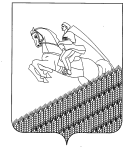 АДМИНИСТРАЦИЯ ПЕРВОМАЙСКОГО СЕЛЬСКОГО ПОСЕЛЕНИЯ
КУЩЕВСКОГО РАЙОНАПОСТАНОВЛЕНИЕ               от 25.03.2016	 	                 	                                          № 94поселок ПервомайскийО внесении изменений в постановление администрации Первомайского сельского поселения Кущевского района от 06 ноября 2014 года № 152 «Об утверждении муниципальной программы «Физическая культура и спорт в Первомайском сельском поселении на 2015-2017 годы»В соответствии с Федеральным законом от 06 октября 2003года № 131-ФЗ «Об общих принципах организации местного самоуправления в Российской Федерации», Уставом Первомайского сельского поселения Кущевского района, постановления Администрации Первомайского сельского поселения Кущевского района  от 18 июня 2014 года № 86 «Об утверждении Порядка разработки и реализации муниципальных программ Первомайского сельского поселения Кущевского района», п о с т а н о в л я ю:           1. Внести изменения в приложение к постановлению администрации Первомайского сельского поселения Кущевского района от 06 ноября 2014 года № 152 «Об утверждении муниципальной программы «Физическая культура и спорт в Первомайском сельском поселении на 2015-2017 годы»» , приложение к постановлению изложить в новой редакции.2. Общему отделу (Дмитриченко) обнародовать данное постановление 3.Контроль за выполнением данного постановления оставляю за собой.4. Постановление вступает в силу со дня обнародования.Глава Первомайского сельского поселенияКущевского района                                                                            М.Н.ПоступаевПРИЛОЖЕНИЕУТВЕРЖДЕНАпостановлением администрации                                                                      Первомайского сельского поселения                                                                      Кущевского районаот  25.03.2016 г.  №  94«ПРИЛОЖЕНИЕУТВЕРЖДЕНАпостановлением администрацииПервомайского сельского поселенияКущевского районаот 6.11.2014г.  № 152»Муниципальная  программа«Физическая культура и спорт в Первомайском сельском поселении на 2015-2017 годы»ПаспортМуниципальной  программы«Физическая культура и спорт в Первомайском сельском поселении на 2015-2017 годы»Раздел 1Содержание проблемы и обоснование необходимостиеё решения программными методамиОдной из основных задач государственной политики является создание условий для сохранения и улучшения физического и духовного здоровья граждан. Существенным фактором, определяющим состояние здоровья населения, является поддержание оптимальной физической активности в течение всей жизни каждого гражданина. Кроме того, роль спорта становится не только социальным, но и политическим фактором в современном мире. Актуальна проблема слабой физической подготовки и физического развития учащихся. Состояние здоровья населения, продолжительности жизни и успехи на международных состязаниях являются бесспорным доказательством жизнеспособности и духовной силы любой нации.Раздел 2Цели и задачи долгосрочной целевой программы.Основополагающей задачей государственной политики является создание условий для роста благосостояния населения Российской Федерации, национального самосознания и обеспечения долгосрочной социальной стабильности.  Задача Программы заключается в обеспечении условий для развития массовой физической культуры и спорта на территории Первомайского сельского поселения Кущевского района. В целях реализации государственной политики в области физической культуры и спорта, а также в целях эффективного решения задач, выполнения основных функций, муниципального образования было принято решение о разработке и реализации Программы развития, которая позволит создать условия для дальнейшего интенсивного развития отрасли на территории  Первомайского сельского поселения Кущевского района.Одна из основных задач – обеспечение условий для организации и проведения календарных спортивных мероприятий по различным видам спорта для всех категорий граждан.Основной целью Программы является расширение возможности для занятия физической культурой и спортом в Первомайском сельском поселении Кущевского района, строительство новых спортивных сооружений, приобретение спортивных  площадок и инвентаря.Организация физкультурно-спортивной работыпо месту жительстваВажной составной частью спорта для всех является развитие спортивно-оздоровительной инфраструктуры по месту жительства, позволяющей удовлетворять потребности граждан в наиболее подходящих видах и формах самостоятельных спортивно-оздоровительных занятий. Спортивные  площадки и плоскостные сооружения по месту жительства являются наиболее доступным средством оздоровления, организации досуга населения, обеспечивают право граждан на равный доступ к спортивным объектам, первенства и отборочные соревнования по видам спорта, спортивные мероприятия, посвящённые памятным датам и дням населенных пунктов поселения, физкультурно-спортивные праздники. Команды и спортсмены поселения принимают участие в различных областных и межрайонных соревнованияхОдной из основных целей проведения работы на площадках по месту жительства является привлечение к регулярным занятиям физической культурой и спортом детей и подростков в каникулярное время.Основной задачей является организация спортивно-массовых праздников на площадках по месту жительства, в программу праздника входят встречи по футболу, баскетболу, и  эстафеты «Весёлые старты».Целевые индикаторы и показателиРаздел 3Система программных мероприятий 												Тыс.руб.Раздел 4Нормативное обеспечение1. Федеральный Закон от 04.12.2007г. № 329-ФЗ «О физической культуре и спорте в Российской Федерации».2. Федеральный Закон от 06.10.2003г. № 131-ФЗ «Об общих принципах организации местного самоуправления в Российской Федерации».3. Постановление Правительства РФ от 11 января 2006г. № 7 «О федеральной целевой программе «Развитие физической культуры и спорта в Российской Федерации на 2006-2015 годы».Раздел 5Механизмы реализации ПрограммыПрограмма развития физической культуры и спорта на территории Первомайского сельского поселения Кущевского района на 2015-2017 годы предусматривает проведение комплекса мероприятий в соответствии с целью и задачами. Программа выполняется за счёт денежных средств, предусмотренных бюджетом Первомайского сельского поселения Кущевского района на соответствующий финансовый год.Объемы бюджетных средств ежегодно уточняются в соответствии с решением Совета Первомайского сельского поселения Кущевского района.Раздел 6Организация управления Программой и контроль заходом её реализацииВ рамках Программы планируется разработка и принятие муниципальных правовых актов, обеспечивающих реализацию на  территории муниципального образования  Федерального Закона «О физической культуре и спорте в РФ».Для достижения целей Программы, планируется реализация основных организационных, физкультурно-оздоровительных и спортивно-массовых мероприятий.Координацию выполнения Программы осуществляет  муниципальные учреждения культуры Первомайского сельского поселения Кущевского района.С целью оперативного управления Программой и её результатами может быть произведена корректировка Программы. Корректировка Программы позволит оперативно реагировать на изменение внешних факторов, влияющих на реализацию Программы, изменение законодательства, незапланированный рост цен, а так же в случае изменения размеров бюджетного финансирования. Раздел 7Оценка эффективности, социально-экономических иэкологических последствий от реализации программы 	В целях  оценки эффективности реализации программы используются целевые индикаторы, содержащиеся в Программе.Методика оценки эффективности Программы «Физическая культура и спорт в Первомайском сельском поселении Кущевского района на 2015-2017 годы»НаименованиеПрограммы	Муниципальная  программа«Физическая культура и спорт в Первомайском сельском поселении на 2015-2017 годы»Основание дляразработки Программы1. Федеральный Закон от 04.12.2007г. № 329-ФЗ «О физической культуре и спорте в Российской Федерации».2. Федеральный Закон от 06.10.2003г. № 131-ФЗ «Об общих принципах организации местного самоуправления в Российской Федерации».3. Постановление Правительства РФ от 11 января 2006г. № 7 «О федеральной целевой программе «Развитие физической культуры и спорта в Российской Федерации на 2006-2015 годы».4. постановления Администрации Первомайского сельского поселения Кущевского района  от 18 июня 2014 года № 86 «Об утверждении Порядка разработки и реализации муниципальных программ Первомайского сельского поселения Кущевского района»Муниципальныйзаказчик ПрограммыАдминистрация Первомайского сельского поселения Кущевского районаРазработчик ПрограммыМУК «КДЦ Первомайского сельского поселения»;МУК «ЦКС Первомайского сельского поселения»Основная цельПрограммы-расширение возможности и повышение интереса различных категорий граждан к занятиям физической культуры и спорта в Первомайском сельском поселении Кущевского района- формирование у населения  устойчивой мотивации к регулярным занятиям физической культуры и спорта;- обеспечение подготовки и выступления команд по игровым видам спорта на районных  и межрайонных (краевых) соревнованиях.Основные задачи ПрограммыВовлечение жителей Первомайского сельского поселения Кущевского района различного возраста, состояния здоровья, социального положения в регулярные занятия физической культурой и спортом, приобщение их к здоровому образу жизни. Повышение интереса населения к занятиям физической культуры и спорта.Сроки реализацииПрограммы2015-2017ггСтруктура Программы,перечень основныхнаправлений и мероприятий . Основные направления и мероприятия Программы:- пропаганда физической культуры и спорта, как составляющей части здорового образа жизни;- проведение районных и межрайонных спортивно-массовых мероприятий по видам спорта;- спортивно-массовая и физкультурно-оздоровительная работа с населением  Первомайского сельского поселения Кущевского района;Исполнители программыМУК «КДЦ Первомайского сельского поселения»;МУК «ЦКС Первомайского сельского поселения»Объемы и источникифинансирования ПрограммыОбъем финансирования Программы: 120,0 тыс.руб.Источник финансирования:Местный бюджет 120,0 тыс. руб.2015 год – 0,0 тыс. руб.2016 год – 60,0 тыс.руб.2017 год – 60,0 тыс. руб.Ожидаемые конечныерезультаты реализацииПрограммыОжидаемыми результатами Программы является:- количество детей и подростков, привлеченных к занятиям физической культурой и спортом;- количество спортивных мероприятий, количество участников спортивных мероприятий;Контроль за реализацией муниципальной программыОсуществляется в порядке и по формам, определенным постановлением  администрации Первомайского сельского поселения Кущевского района от 18.06.2014 № 86 «Об утверждении Порядка разработки и реализации муниципальных программ Первомайского сельского поселения Кущевского района»ПоказателиЕдиницаизмерения2014г.2014г.2015г.	2015г.	2016г.2016г.2017г.2017г.ПоказателиЕдиницаизмеренияКДЦЦКСКДЦЦКСКДЦЦКСКДЦЦКСЧисленность  занимающихсяфизкультурой  и  спортом в  годчеловек650407651408652409652409Количество спортивных мероприятийколичество4960496049605060№п/пСодержаниемероприятийИсточникфинанси-рованияИсточникфинанси-рованияИсточникфинанси-рованияИсточникфинанси-рованияИсточникфинанси-рованияОбъемы финансированияОбъемы финансированияОбъемы финансированияОбъемы финансированияОбъемы финансированияОбъемы финансированияОбъемы финансированияОбъемы финансированияОбъемы финансированияОбъемы финансированияОбъемы финансированияОбъемы финансированияОбъемы финансированияОбъемы финансированияОбъемы финансированияОбъемы финансированияИсполнителиПрограммыИсполнителиПрограммыИсполнителиПрограммыИсполнителиПрограммыПримечаниеПримечаниеПримечаниеПримечание№п/пСодержаниемероприятийИсточникфинанси-рованияИсточникфинанси-рованияИсточникфинанси-рованияИсточникфинанси-рованияИсточникфинанси-рования2015201520152015201520162016201620162016201720172017201720172017ИсполнителиПрограммыИсполнителиПрограммыИсполнителиПрограммыИсполнителиПрограммыПримечаниеПримечаниеПримечаниеПримечание1. Физкультурно-оздоровительная работа с детьми, подростками и молодежью с системой образования1. Физкультурно-оздоровительная работа с детьми, подростками и молодежью с системой образования1. Физкультурно-оздоровительная работа с детьми, подростками и молодежью с системой образования1. Физкультурно-оздоровительная работа с детьми, подростками и молодежью с системой образования1. Физкультурно-оздоровительная работа с детьми, подростками и молодежью с системой образования1. Физкультурно-оздоровительная работа с детьми, подростками и молодежью с системой образования1. Физкультурно-оздоровительная работа с детьми, подростками и молодежью с системой образования1. Физкультурно-оздоровительная работа с детьми, подростками и молодежью с системой образования1. Физкультурно-оздоровительная работа с детьми, подростками и молодежью с системой образования1. Физкультурно-оздоровительная работа с детьми, подростками и молодежью с системой образования1. Физкультурно-оздоровительная работа с детьми, подростками и молодежью с системой образования1. Физкультурно-оздоровительная работа с детьми, подростками и молодежью с системой образования1. Физкультурно-оздоровительная работа с детьми, подростками и молодежью с системой образования1. Физкультурно-оздоровительная работа с детьми, подростками и молодежью с системой образования1. Физкультурно-оздоровительная работа с детьми, подростками и молодежью с системой образования1. Физкультурно-оздоровительная работа с детьми, подростками и молодежью с системой образования1. Физкультурно-оздоровительная работа с детьми, подростками и молодежью с системой образования1. Физкультурно-оздоровительная работа с детьми, подростками и молодежью с системой образования1. Физкультурно-оздоровительная работа с детьми, подростками и молодежью с системой образования1. Физкультурно-оздоровительная работа с детьми, подростками и молодежью с системой образования1. Физкультурно-оздоровительная работа с детьми, подростками и молодежью с системой образования1. Физкультурно-оздоровительная работа с детьми, подростками и молодежью с системой образования1. Физкультурно-оздоровительная работа с детьми, подростками и молодежью с системой образования1. Физкультурно-оздоровительная работа с детьми, подростками и молодежью с системой образования1. Физкультурно-оздоровительная работа с детьми, подростками и молодежью с системой образования1. Физкультурно-оздоровительная работа с детьми, подростками и молодежью с системой образования1. Физкультурно-оздоровительная работа с детьми, подростками и молодежью с системой образования1. Физкультурно-оздоровительная работа с детьми, подростками и молодежью с системой образования1. Физкультурно-оздоровительная работа с детьми, подростками и молодежью с системой образования1. Физкультурно-оздоровительная работа с детьми, подростками и молодежью с системой образования1. Физкультурно-оздоровительная работа с детьми, подростками и молодежью с системой образования1.1.	Участие в районных  спортивно массовых соревнованияхУчастие в районных  спортивно массовых соревнованияхБез финансированияБез финансированияБез финансированияБез финансированияБез финансирования---------------МУК КДЦМУК ЦКСМУК КДЦМУК ЦКСМУК КДЦМУК ЦКСМУК КДЦМУК ЦКС	2. Спортивно-массовая и физкультурно-оздоровительная работа с населением Первомайского сельского поселения Кущевского района, улучшение материально-спортивной базы	2. Спортивно-массовая и физкультурно-оздоровительная работа с населением Первомайского сельского поселения Кущевского района, улучшение материально-спортивной базы	2. Спортивно-массовая и физкультурно-оздоровительная работа с населением Первомайского сельского поселения Кущевского района, улучшение материально-спортивной базы	2. Спортивно-массовая и физкультурно-оздоровительная работа с населением Первомайского сельского поселения Кущевского района, улучшение материально-спортивной базы	2. Спортивно-массовая и физкультурно-оздоровительная работа с населением Первомайского сельского поселения Кущевского района, улучшение материально-спортивной базы	2. Спортивно-массовая и физкультурно-оздоровительная работа с населением Первомайского сельского поселения Кущевского района, улучшение материально-спортивной базы	2. Спортивно-массовая и физкультурно-оздоровительная работа с населением Первомайского сельского поселения Кущевского района, улучшение материально-спортивной базы	2. Спортивно-массовая и физкультурно-оздоровительная работа с населением Первомайского сельского поселения Кущевского района, улучшение материально-спортивной базы	2. Спортивно-массовая и физкультурно-оздоровительная работа с населением Первомайского сельского поселения Кущевского района, улучшение материально-спортивной базы	2. Спортивно-массовая и физкультурно-оздоровительная работа с населением Первомайского сельского поселения Кущевского района, улучшение материально-спортивной базы	2. Спортивно-массовая и физкультурно-оздоровительная работа с населением Первомайского сельского поселения Кущевского района, улучшение материально-спортивной базы	2. Спортивно-массовая и физкультурно-оздоровительная работа с населением Первомайского сельского поселения Кущевского района, улучшение материально-спортивной базы	2. Спортивно-массовая и физкультурно-оздоровительная работа с населением Первомайского сельского поселения Кущевского района, улучшение материально-спортивной базы	2. Спортивно-массовая и физкультурно-оздоровительная работа с населением Первомайского сельского поселения Кущевского района, улучшение материально-спортивной базы	2. Спортивно-массовая и физкультурно-оздоровительная работа с населением Первомайского сельского поселения Кущевского района, улучшение материально-спортивной базы	2. Спортивно-массовая и физкультурно-оздоровительная работа с населением Первомайского сельского поселения Кущевского района, улучшение материально-спортивной базы	2. Спортивно-массовая и физкультурно-оздоровительная работа с населением Первомайского сельского поселения Кущевского района, улучшение материально-спортивной базы	2. Спортивно-массовая и физкультурно-оздоровительная работа с населением Первомайского сельского поселения Кущевского района, улучшение материально-спортивной базы	2. Спортивно-массовая и физкультурно-оздоровительная работа с населением Первомайского сельского поселения Кущевского района, улучшение материально-спортивной базы	2. Спортивно-массовая и физкультурно-оздоровительная работа с населением Первомайского сельского поселения Кущевского района, улучшение материально-спортивной базы	2. Спортивно-массовая и физкультурно-оздоровительная работа с населением Первомайского сельского поселения Кущевского района, улучшение материально-спортивной базы	2. Спортивно-массовая и физкультурно-оздоровительная работа с населением Первомайского сельского поселения Кущевского района, улучшение материально-спортивной базы	2. Спортивно-массовая и физкультурно-оздоровительная работа с населением Первомайского сельского поселения Кущевского района, улучшение материально-спортивной базы	2. Спортивно-массовая и физкультурно-оздоровительная работа с населением Первомайского сельского поселения Кущевского района, улучшение материально-спортивной базы	2. Спортивно-массовая и физкультурно-оздоровительная работа с населением Первомайского сельского поселения Кущевского района, улучшение материально-спортивной базы	2. Спортивно-массовая и физкультурно-оздоровительная работа с населением Первомайского сельского поселения Кущевского района, улучшение материально-спортивной базы	2. Спортивно-массовая и физкультурно-оздоровительная работа с населением Первомайского сельского поселения Кущевского района, улучшение материально-спортивной базы	2. Спортивно-массовая и физкультурно-оздоровительная работа с населением Первомайского сельского поселения Кущевского района, улучшение материально-спортивной базы	2. Спортивно-массовая и физкультурно-оздоровительная работа с населением Первомайского сельского поселения Кущевского района, улучшение материально-спортивной базы	2. Спортивно-массовая и физкультурно-оздоровительная работа с населением Первомайского сельского поселения Кущевского района, улучшение материально-спортивной базы	2. Спортивно-массовая и физкультурно-оздоровительная работа с населением Первомайского сельского поселения Кущевского района, улучшение материально-спортивной базы2.1.	Проведение спортивно-массовых мероприятий повидам спорта среди разныхслоев населения  	(субсидии на выполнение мунзадания)Проведение спортивно-массовых мероприятий повидам спорта среди разныхслоев населения  	(субсидии на выполнение мунзадания)Проведение спортивно-массовых мероприятий повидам спорта среди разныхслоев населения  	(субсидии на выполнение мунзадания)Местный бюджетМестный бюджетМестный бюджетМестный бюджетМестный бюджет0,00,00,00,00,030,030,030,030,030,030,030,030,030,030,0МУК КДЦМУК ЦКСМУК КДЦМУК ЦКСМУК КДЦМУК ЦКСМУК КДЦМУК ЦКС3. Массовый спорт по месту жительства3. Массовый спорт по месту жительства3. Массовый спорт по месту жительства3. Массовый спорт по месту жительства3. Массовый спорт по месту жительства3. Массовый спорт по месту жительства3. Массовый спорт по месту жительства3. Массовый спорт по месту жительства3. Массовый спорт по месту жительства3. Массовый спорт по месту жительства3. Массовый спорт по месту жительства3. Массовый спорт по месту жительства3. Массовый спорт по месту жительства3. Массовый спорт по месту жительства3. Массовый спорт по месту жительства3. Массовый спорт по месту жительства3. Массовый спорт по месту жительства3. Массовый спорт по месту жительства3. Массовый спорт по месту жительства3. Массовый спорт по месту жительства3. Массовый спорт по месту жительства3. Массовый спорт по месту жительства3. Массовый спорт по месту жительства3. Массовый спорт по месту жительства3. Массовый спорт по месту жительства3. Массовый спорт по месту жительства3. Массовый спорт по месту жительства3. Массовый спорт по месту жительства3. Массовый спорт по месту жительства3. Массовый спорт по месту жительства3. Массовый спорт по месту жительства3.1.	Организация работы и про-ведение спортивных мероприятий на спортивных площадках по месту жительства  (Награждение победителей и призеров соревнований)Организация работы и про-ведение спортивных мероприятий на спортивных площадках по месту жительства  (Награждение победителей и призеров соревнований)Организация работы и про-ведение спортивных мероприятий на спортивных площадках по месту жительства  (Награждение победителей и призеров соревнований)Организация работы и про-ведение спортивных мероприятий на спортивных площадках по месту жительства  (Награждение победителей и призеров соревнований)Местный бюджетМестный бюджетМестный бюджетМестный бюджетМестный бюджет0,00,00,00,00,030,030,030,030,030,030,030,030,030,030,0МУК КДЦМУК ЦКСМУК КДЦМУК ЦКСМУК КДЦМУК ЦКС4. Пропаганда здорового образа жизни«Информационно-пропагандистская деятельность»4. Пропаганда здорового образа жизни«Информационно-пропагандистская деятельность»4. Пропаганда здорового образа жизни«Информационно-пропагандистская деятельность»4. Пропаганда здорового образа жизни«Информационно-пропагандистская деятельность»4. Пропаганда здорового образа жизни«Информационно-пропагандистская деятельность»4. Пропаганда здорового образа жизни«Информационно-пропагандистская деятельность»4. Пропаганда здорового образа жизни«Информационно-пропагандистская деятельность»4. Пропаганда здорового образа жизни«Информационно-пропагандистская деятельность»4. Пропаганда здорового образа жизни«Информационно-пропагандистская деятельность»4. Пропаганда здорового образа жизни«Информационно-пропагандистская деятельность»4. Пропаганда здорового образа жизни«Информационно-пропагандистская деятельность»4. Пропаганда здорового образа жизни«Информационно-пропагандистская деятельность»4. Пропаганда здорового образа жизни«Информационно-пропагандистская деятельность»4. Пропаганда здорового образа жизни«Информационно-пропагандистская деятельность»4. Пропаганда здорового образа жизни«Информационно-пропагандистская деятельность»4. Пропаганда здорового образа жизни«Информационно-пропагандистская деятельность»4. Пропаганда здорового образа жизни«Информационно-пропагандистская деятельность»4. Пропаганда здорового образа жизни«Информационно-пропагандистская деятельность»4. Пропаганда здорового образа жизни«Информационно-пропагандистская деятельность»4. Пропаганда здорового образа жизни«Информационно-пропагандистская деятельность»4. Пропаганда здорового образа жизни«Информационно-пропагандистская деятельность»4. Пропаганда здорового образа жизни«Информационно-пропагандистская деятельность»4. Пропаганда здорового образа жизни«Информационно-пропагандистская деятельность»4. Пропаганда здорового образа жизни«Информационно-пропагандистская деятельность»4. Пропаганда здорового образа жизни«Информационно-пропагандистская деятельность»4. Пропаганда здорового образа жизни«Информационно-пропагандистская деятельность»4. Пропаганда здорового образа жизни«Информационно-пропагандистская деятельность»4. Пропаганда здорового образа жизни«Информационно-пропагандистская деятельность»4. Пропаганда здорового образа жизни«Информационно-пропагандистская деятельность»4. Пропаганда здорового образа жизни«Информационно-пропагандистская деятельность»4. Пропаганда здорового образа жизни«Информационно-пропагандистская деятельность»4.1.	Пропаганда здорового образа жизни  средствами массовой информации, размещение наглядной агитации на спортивную темуПропаганда здорового образа жизни  средствами массовой информации, размещение наглядной агитации на спортивную темуПропаганда здорового образа жизни  средствами массовой информации, размещение наглядной агитации на спортивную темуПропаганда здорового образа жизни  средствами массовой информации, размещение наглядной агитации на спортивную темуПропаганда здорового образа жизни  средствами массовой информации, размещение наглядной агитации на спортивную темуБез финансированияБез финансированияБез финансированияБез финансированияБез финансирования---------------МУК КДЦМУК ЦКСМУК КДЦМУК ЦКСМУК КДЦМУК ЦКС5. Работа с кадрами «Организационно-методические мероприятия»5. Работа с кадрами «Организационно-методические мероприятия»5. Работа с кадрами «Организационно-методические мероприятия»5. Работа с кадрами «Организационно-методические мероприятия»5. Работа с кадрами «Организационно-методические мероприятия»5. Работа с кадрами «Организационно-методические мероприятия»5. Работа с кадрами «Организационно-методические мероприятия»5. Работа с кадрами «Организационно-методические мероприятия»5. Работа с кадрами «Организационно-методические мероприятия»5. Работа с кадрами «Организационно-методические мероприятия»5. Работа с кадрами «Организационно-методические мероприятия»5. Работа с кадрами «Организационно-методические мероприятия»5. Работа с кадрами «Организационно-методические мероприятия»5. Работа с кадрами «Организационно-методические мероприятия»5. Работа с кадрами «Организационно-методические мероприятия»5. Работа с кадрами «Организационно-методические мероприятия»5. Работа с кадрами «Организационно-методические мероприятия»5. Работа с кадрами «Организационно-методические мероприятия»5. Работа с кадрами «Организационно-методические мероприятия»5. Работа с кадрами «Организационно-методические мероприятия»5. Работа с кадрами «Организационно-методические мероприятия»5. Работа с кадрами «Организационно-методические мероприятия»5. Работа с кадрами «Организационно-методические мероприятия»5. Работа с кадрами «Организационно-методические мероприятия»5. Работа с кадрами «Организационно-методические мероприятия»5. Работа с кадрами «Организационно-методические мероприятия»5. Работа с кадрами «Организационно-методические мероприятия»5. Работа с кадрами «Организационно-методические мероприятия»5. Работа с кадрами «Организационно-методические мероприятия»5. Работа с кадрами «Организационно-методические мероприятия»5. Работа с кадрами «Организационно-методические мероприятия» 	5.1.	Участие спортивных и физкультурных работников в семинарахУчастие спортивных и физкультурных работников в семинарахУчастие спортивных и физкультурных работников в семинарахУчастие спортивных и физкультурных работников в семинарахУчастие спортивных и физкультурных работников в семинарахБез финансированияБез финансированияБез финансированияБез финансированияБез финансирования---------------МУК КДЦМУК ЦКСМУК КДЦМУК ЦКСМУК КДЦМУК ЦКСМУК КДЦМУК ЦКСИсточник финансирования2015г2016г2017гБюджет Первомайского сп0,060,060,0Наименование показателей результативностиЕдиницаизмерения	Ожидаемые конечные результаты,предусмотренные Программой погодам реализации	Ожидаемые конечные результаты,предусмотренные Программой погодам реализации	Ожидаемые конечные результаты,предусмотренные Программой погодам реализации	Ожидаемые конечные результаты,предусмотренные Программой погодам реализации	Ожидаемые конечные результаты,предусмотренные Программой погодам реализации	Ожидаемые конечные результаты,предусмотренные Программой погодам реализации	Фактически достигнутые конечныерезультаты по годам реализацииФактически достигнутые конечныерезультаты по годам реализацииФактически достигнутые конечныерезультаты по годам реализацииФактически достигнутые конечныерезультаты по годам реализацииФактически достигнутые конечныерезультаты по годам реализацииФактически достигнутые конечныерезультаты по годам реализацииНаименование показателей результативностиЕдиницаизмерения	201520152016201620172017201520152016201620172017Наименование показателей результативностиЕдиницаизмерения	КДЦЦКСКДЦЦКСКДЦЦКСКДЦЦКСКДЦЦКСКДЦЦКСКоличество занимающихся физической культурой и спортомчеловек650407651408652409650407651408652409Количество спортивных мероприятий	количество496049604960496049604960